Statement on behalf of the State of IsraelUPR WORKING GROUP-38th SessionMay 2021Review of Solomon Islands Israel warmly welcomes the delegation from Solomon Islands and thanks it for its National Report.Israel acknowledges the many challenges that Solomon Islands face as a consequence of climate change. We commend Solomon Islands for reforming the Penal Code with provisions to criminalize all forms of sexual violence. We also commend Solomon Islands for increasing the representation of women in the paid workforce, in line with our recommendation during the second cycle of their review

Israel recommends Solomon Islands: Consider including in the Labour legislation a clear definition of “sexual harassment”Adopt a human rights-based approach to disability and to set up a comprehensive strategy for the inclusion of children with disabilities. We would also like to repeat our recommendation from the second cycle that Solomon Islands
Ratify more human rights instruments, especially the Convention on the Rights of Persons with Disabilities


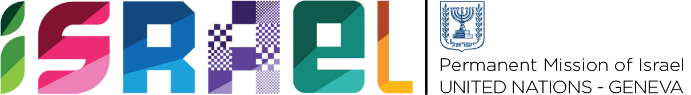 Check against delivery1 minute 45 secs
